                   October  Home Activity Calendar                                          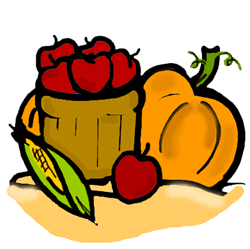 Educational Home Activity GOLD ObjectivesSocial Emotional						Cognitive						Mathematics1.  Regulates own emotional and behaviors				11.  Demonstrates positive approaches to learning		20.  Uses number concepts & operations   a.  Manages feelings						   a.  Attends and engages					   a.  Counts   b.  Follows limits and expectations				   b.  Persists						   b.  Quantifies   c.  Takes care of own needs appropriately				   c.  Solves problems					   c.  Connects numerals with their quantities2.  Establishes & sustains positive relationships			   d.  Shows curiosity and motivation			21.  Explores & describes spatial   a.  Forms relationships with adults				   e.  Shows flexibility & inventiveness in thinking		relationships & shapes   b.  Responds to emotional cues					12.  Remembers and connects experiences			   a.  Understands spatial relationships   c.  Interacts with peers						   a.  Recognizes and recalls				   b.  Understands shapes   d.  Makes friends						   b.  Makes connections					22.  Compares and measures3.  Participates cooperatively and constructively 			13.  Uses classification skills				23.  Demonstrates knowledge of patternsIn group situations						14.  Uses symbols and images to represent something not present   a.  Balances needs and rights of self and others			    a.  Thinks symbolically   b.  Solves social problems					    b.  Engages in sociodramatic playPhysical							Literacy						Science & Technology4.  Demonstrates traveling skills					15.  Demonstrates phonological awareness			24.  Uses scientific inquiry skills5.  Demonstrates balancing skills					   a.  Notices and discriminates rhymes			25.  Demonstrates knowledge of the 6.  Demonstrates gross motor manipulative skills			   b.  Notices and discriminates alliteration			       characteristics of living things7.  Demonstrates fine motor strength & coordination			   c.  Notices and discriminates smaller and smaller		26.  Demonstrates knowledge of the   a.  Uses fingers and hands					        units of sounds					       physical properties of objects & materials   b.  Uses writing and drawing tools				16.  Demonstrates knowledge of the alphabet		27.  Demonstrates knowledge of Earth’s								   a.  Identifies and names letters				       environmentLanguage							   b.  Uses letter-sound knowledge				28.  Uses tools and other technology to8.  Listens to and understand increasingly 				17.  Demonstrates knowledge of print and its uses		       perform tasksComplex language						   a.  Uses and appreciates books				   a.  Comprehends language					   b.  Uses print concepts					Social Studies   b.  Follows directions						18.  Comprehends and responds to books and other texts	29.  Demonstrates knowledge about self9.  Uses language to express thoughts and needs			   a.  Interacts during read alouds and book conversations	30.  Shows basic understanding of people   a.  Uses an expanding expressive vocabulary			   b.  Uses emergent reading skills				31.  Explores changes related to people   b.  Speaks clearly						   c.  Retells stories					32.  Demonstrates geographic knowledge   c.  Uses conventional grammar					19.  Demonstrates emergent writing skills   d.  Tells about another time or place				   a.  Writes name						The Arts10.  Uses appropriate conversational & other communication skills	   b.  Writes to convey meaning				33.  Explores the visual arts   a.  Engages in conversations												34.  Explores musical concepts   b.  Uses social rules of language												35.  Explores dance & movement concepts															36.  Explores drama through action & languageSunMonTueWedThuFriSatEarly Head Start Center:_________________________________________Child’s Name:_____________________________________________                      Early Head Start Center:_________________________________________Child’s Name:_____________________________________________                      Early Head Start Center:_________________________________________Child’s Name:_____________________________________________                      Early Head Start Center:_________________________________________Child’s Name:_____________________________________________                      Early Head Start Center:_________________________________________Child’s Name:_____________________________________________                      Show your child how to slither on the floor like a snake and then ask them to slither.Obj. 2a, 4, 9aLay a paper towel tube at a slant,  have your toddler roll a small ball through the tube and watch it come out the other end!Obj. 2b, 11d, 12bPlant a small indoor plant with your child and have them help you take care of it, by watering and putting the plant into sunlight.Obj. 3a, 8a, 11dSing this song with hand motions: Open shut them, open shut them, give your hands a clap. Open shut them, open shut them lay them in your lap.Obj. 2a, 5, 11aColor two paper plate’s different colors and cut the paper plates in half. Help your child match each half of the paper plates with the coordinating color.Obj. 7a, 8b, 11aExpand your child’s vocabulary.  If your child says “more” than you could say “you would like to have some more milk to drink.” This can also be done with coos, imitate and extend.Obj. 3a ,8a, 9aEnjoy some quiet time with your child. Sit in your living room or lay on the bed watching a ceiling fan spin around.Obj. 1a, 2a, 11aHelp your child bounce a large ball by helping her hold it with both hands and bouncing it on the floor.Obj. 2a, 5, 11cBlow kisses to your baby and encourage her to imitate your actions. Obj. 2a, 8b, 10bTape a crayon to the back of a toy car and provide your child a piece of paper. The car will leave tracks as it is pushed across the piece of paper.Obj. 11a & d, 19dHave your child toss a small ball onto a hard floor. Along with your child count the number of times the ball bounces before stopping.Obj. 6, 11d, 20aPractice counting with your toddler. Count steps to your destination, count the length of time spent at a red light, count stairs climbed, etc.Obj. 8a, 9b, 20aSing to your child… "See your arms go up and down, up and down, up and down. See your arms go up and down, just like me.” Sing similar lyrics for hands, legs, elbows, etc.Obj. 2a, 8b, 5Let your child play with a laundry basket. It makes a perfect fort, playpen,doll crib, or they can put toys in it and push it around.Obj. 4, 5, 11dGlue or staple pictures of family members to popsicle sticks to make a puppet. Act out familiar family roles with the puppets.Obj. 2a, 12b, 14aColor two paper plate’s different colors and cut the paper plates in half. Help your child match each half of the paper plates with the coordinating color.Obj. 3b, 7a, 12aPlay music for your baby to move to the rhythm.  Provide scarves or material scraps for your baby to shake.Obj. 5, 6, 11dPlay peek-a-boo with toys by making a big show of hiding a toy under a blanket and then helping your child find it. This reinforces the concept of object permanence.Obj. 10b, 11a, 12aPlace a mirror low on the wall or use a hand held mirror so your toddler can see themselves. Talk to them about their reflection and who they see.Obj. 2a, 8a, 9aTalk to your child constantly and map your actions with words. Explain to your child what you are doing during routines. “I am going to change your diaper now. “ “First I need to…”Obj. 2a, 10b, 13Teach the concept of size with rhyme. Hold your hands with them together as you say this simple rhyme with your child.” Big fish, Little fish.etc.”Obj. 2a&b, 8a, 9aPractice turning pages in a book.Obj. 7a,17b 18aWrap a rubber band around three different colored crayons, give it to your child with a piece of paper.Obj. 7a, 11a, 19bCreate a pillow crawl course. Place pillows and couch cushions on the floor for your toddler to explore.Obj. 4, 5, 11bHelp your baby learn about basic colors by pointing out examples of colors as you talk to him.Obj. 8a, 9a, 13Take your child for a walk, count, trees, birds, houses.  Use descriptive language to discuss surroundings.Obj. 8a, 9a, 13Place a laundry basket in front of your child and ask, "Can you sit INSIDE the basket?” "Can you sit OUTSIDE the basket?” "Can you sit NEXT to the basket?" Show your child how to sit UNDER the basket.Obj. 2b, 4, 8aTell your child a story you know, or make one up.Obj. 2a, 8a, 9dPlease record the total amount of time spent doing the above activities:_____________Parent Signature:_________________________     Date:____________*By signing I am verifying I completed the stated activities with my child for the amount of time indicated.Teacher Signature:________________________    Date:____________